Publicado en Madrid el 15/07/2024 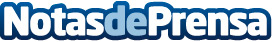 DHL Freight consigue el reconocimiento Great Place to WorkEste nombramiento se basa en las opiniones y experiencias de los propios empleados, por lo que es especialmente relevante para la compañíaDatos de contacto:Noelia PerlaciaAvance Comunicación915191005Nota de prensa publicada en: https://www.notasdeprensa.es/dhl-freight-consigue-el-reconocimiento-great Categorias: Nacional Finanzas Madrid Logística Recursos humanos Actualidad Empresarial http://www.notasdeprensa.es